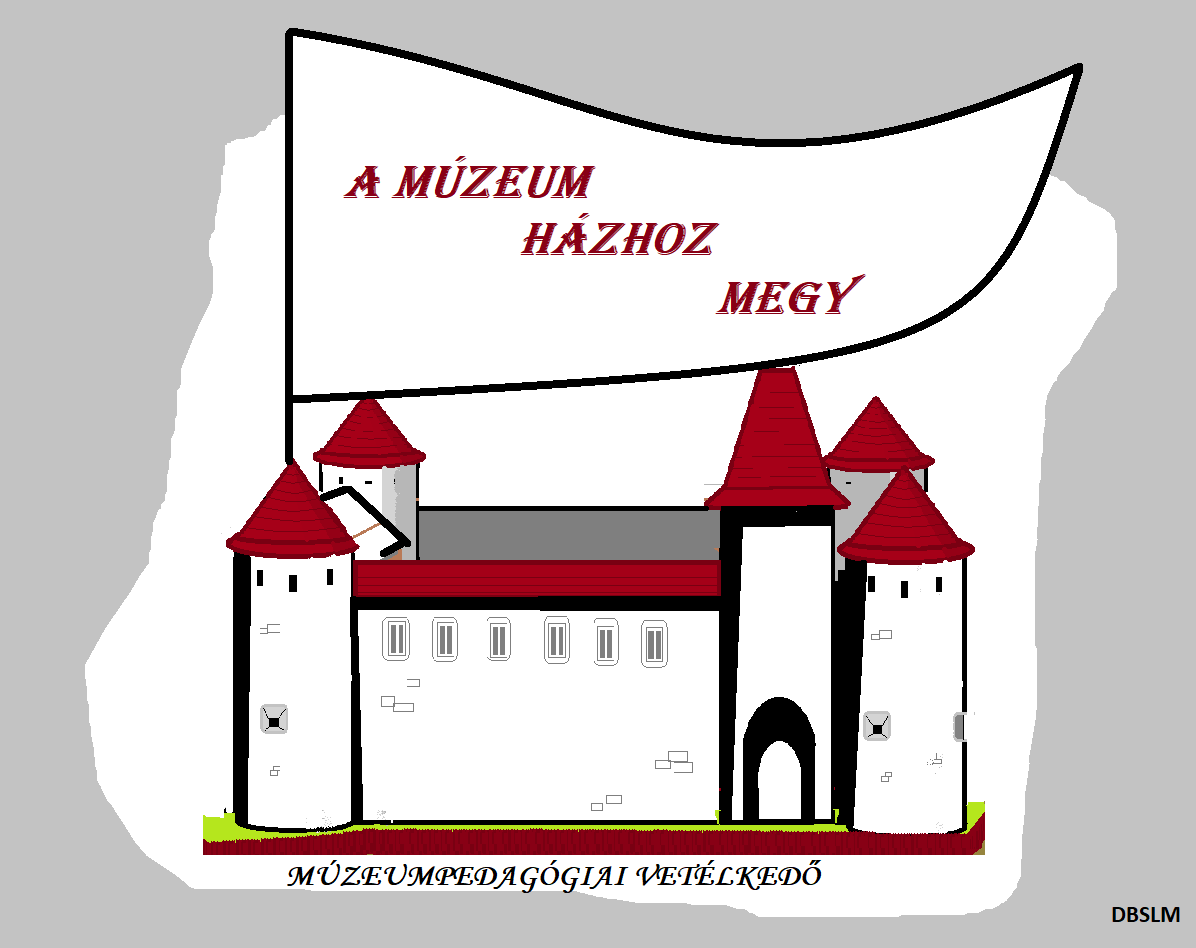 8. feladatsor1. Hol állt eredtileg a „Halak” szökőkút?2. Hány évig működött a gimnázium a Thököly utcai épületben?3. Hol látható Körmenden fából faragott sellő dombormű?4. Hány fajta fatörzs sajátosságaival ismerkedhetnek a látogatók a Vadászházban?5. Hol állt Somogy vármegye háza Körmenden?6. Milyen jelkép mutatja a mai napig, hogy a Heiszig-házban takarékpénztár működött?7. Milyen azonosság található a kastély északi kapuja és „A kőszívű ember fiai” című regény között?8. Hány éven át uralták a kastély a Batthyányak?9. Mi Batthyány-család eredeti neve?10. Hány lovat lehetett elhelyezni a parádés istállóban?